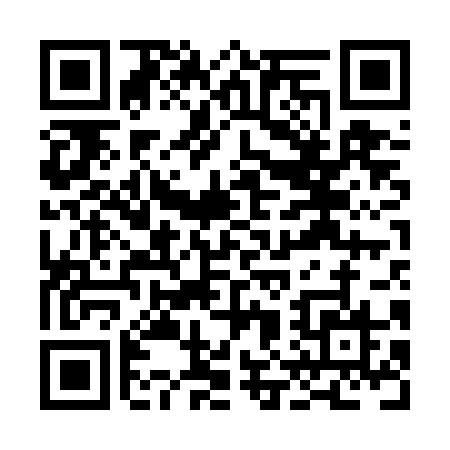 Prayer times for Devils Kitchen, Newfoundland and Labrador, CanadaMon 1 Apr 2024 - Tue 30 Apr 2024High Latitude Method: Angle Based RulePrayer Calculation Method: Islamic Society of North AmericaAsar Calculation Method: HanafiPrayer times provided by https://www.salahtimes.comDateDayFajrSunriseDhuhrAsrMaghribIsha1Mon5:136:401:055:347:328:592Tue5:116:381:055:357:339:013Wed5:096:361:055:367:359:024Thu5:066:341:055:377:369:045Fri5:046:321:045:387:379:066Sat5:026:301:045:397:399:077Sun5:006:281:045:407:409:098Mon4:576:261:035:417:429:119Tue4:556:241:035:427:439:1210Wed4:536:221:035:437:449:1411Thu4:506:201:035:447:469:1612Fri4:486:191:025:457:479:1813Sat4:466:171:025:467:489:2014Sun4:446:151:025:477:509:2115Mon4:416:131:025:487:519:2316Tue4:396:111:015:487:539:2517Wed4:376:091:015:497:549:2718Thu4:346:071:015:507:559:2919Fri4:326:061:015:517:579:3020Sat4:306:041:015:527:589:3221Sun4:286:021:005:537:599:3422Mon4:256:001:005:548:019:3623Tue4:235:581:005:558:029:3824Wed4:215:571:005:558:049:4025Thu4:195:551:005:568:059:4226Fri4:165:5312:595:578:069:4427Sat4:145:5212:595:588:089:4628Sun4:125:5012:595:598:099:4829Mon4:105:4812:596:008:109:5030Tue4:075:4712:596:018:129:52